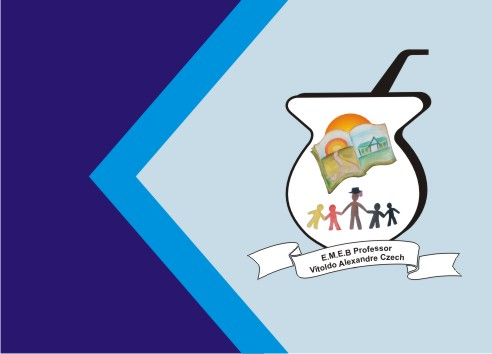 DARDO COM OS PÉSMateriais para a atividade Dardo com os Pés: 1 bola, e no chão vamos desenhar três círculos (como a figura abaixo).                                 1                                 2                                 3        Desenvolvimento da atividade:Após desenhar os círculos no chão, deverá ficar a uma distância de 3 a 4 metros do círculo. A bola deverá ser rolada/chutada com o pé para chegar até o círculo para ver qual pontuação marcada. A atividade pode ser realizada em forma de competição, para isso vamos precisar de no mínimo duas pessoas, cada uma terá direito a 5 tentativas de rolar/chutar a bola até o círculo, após as jogadas somar a pontuação de cada jogador e ver quem fez a maior pontuação. OBSERVAÇÃO: A atividade pode ser realizada individualmente, assim terá 10 tentativas e no final fazer a soma.